ОписаниеЯщик управления электродвигателями однофидерный нереверсивный в комплекте с переключателями, лампами, кнопками автоматическим выключателем на 16А. Модель шкафа Я5111-3174 климатическое исполнение УХЛ4 предназначен для продолжительного режима работы, запуска электродвигателя и отключения вращающегося двигателя. Модель может работать в продолжительном, кратковременном и повторно-кратковременных режимах. Стандартная комплектация ящиков предусматривает установку ламп, автоматов, кнопок и переключателей Китайского производства. Состав ящика управления Я5111-3174 УХЛ4:Я 5111 индекс 3174 состоит из металлического корпуса степень защиты IР31, толщина металла корпуса 0,8мм;Вводного автоматического выключателя на 16А;Теплового реле с пределом регулирования от 10.6A до 14.3А;Номинальный ток расцепителя 16А;Габаритные размеры ящика Я5111-3174 УХЛ4 (500х400х220) мм;Производитель: Россия, ООО "ПромТехСервис".  Схема принципиальная ящика управления однофидерного модель Я5111-3174 УХЛ4: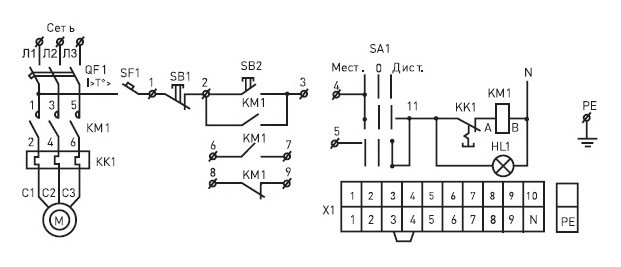 Дата производства: ________________                  Штамп ОТК____________